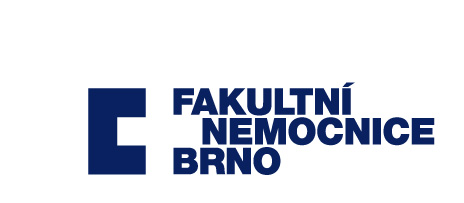 PŘIHLÁŠKA do certifikovaného kurzu Název kurzu:	 			Bazální stimulaceDatum konání kurzu:	 		Jméno, příjmení a titul:		Datum narození:			Místo narození:			Adresa bydliště:			Telefon:	E-mail:			Přihláška bude platná po vyplnění všech polí. Vyplněnou přihlášku zasílejte na e-mail: Blahova.Marcela@fnbrno.czKurz je určen nelékařským zdravotnickým povoláním, která se podílí na zdravotní a ošetřovatelské péči a splňují kvalifikační podmínky dané zákonem 96/2004 Sb. v platném znění dle:§ 5 všeobecná sestra, § 6 porodní asistentka, § 7 ergoterapeut, § 10 zdravotně-soc. pracovník,§ 18 zdravotnický záchranář, § 22 psycholog, § 23 logoped, § 24 fyzioterapeut, a mají nejméně tříletou praxi v oboru.Údaje pro daňový doklad (nevyplňují zaměstnanci FN Brno)Platba z účtu číslo:	Název plátce:	Fakturační adresa, včetně IČO, DIČ:		Zaslání daňového dokladu:   ano – ne K přihlášce přiložte úředně ověřený doklad o odborné způsobilosti.Ve smyslu zásad GDPR souhlasím, aby moje uvedená osobní data byla FN Brno použita pro zpracování agendy kurzů a účely archivace.